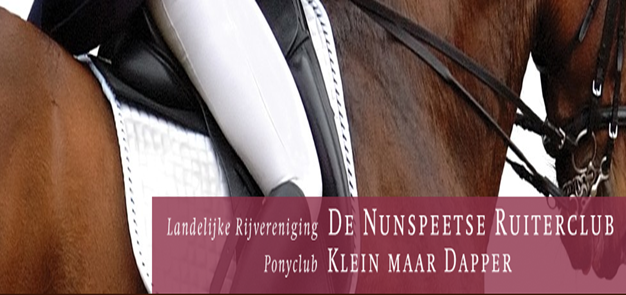 Vrijdagavond 18 oktober dressuur paarden (bij grote deelname kan besloten worden de rubriek niet-concoursgaande paarden op zaterdagochtend te doen) Zaterdagmorgen 19 oktober dressuur pony’s (evt. paarden niet concoursgaand) Zaterdagmiddag 19 oktober springen paarden en pony’sBij voldoende deelname: een apart klassement voor niet concoursgaande paardencombinaties. (Voor pony’s natuurlijk ook).Zaterdagavond 19 oktober v.a. 20.00 uur prijsuitreiking in de manege onder het genot van een hapje en drankje (koffie gratis, alle consumpties € 1,--). Alle ruiters, evt. aanhang en ouders zijn hier van harte welkom!Geef je snel op bij Jenet Platte via SECRETARIAATNRCKMD@LIVE.NL Aanmelden kan tot en met   zaterdag 12 oktober a.s.Graag duidelijk aangeven:Naam van jezelf, van je paard/pony, de categorie van je pony en je combinatienummer (als je dat hebt).De klasse waarin je start, zowel van dressuur als springen (is dezelfde klasse waarin je start op wedstrijden, met springen hoogste klasse waarin je bent gestart of moest starten van 1-5 t/m 27-10 (B t/m ZZ). Start je nog niet op wedstrijden dan kunnen ponykinderen zich opgeven voor de Bixie klasse AA, A of B, paarden mogen BB of B starten. Graag ook aangeven of je wilt springen. Let op! We rijden de proeven van november!de voorlopige startlijsten worden ongeveer een week van te voren geplaatst op de website (www.nunspeetseruiterclub.nl) en Facebook. De definitieve startlijsten worden donderdag 17-10-2019 geplaatst. 